								Skjervøy båtforening 14.10.2020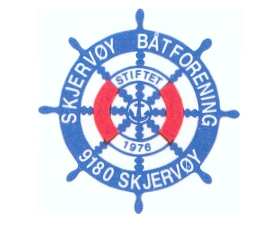 Referat fra styremøte 7 - 2020Til stede: Håvard Paulsen, Frank Bless, Dag Dyrnes. Kjell Hugo Reiersen.Tid:	Onsdag 7.okt.2020. kl 19.00Sted:	 Klubbhuset.Saker:24/20	StrømavtaleVedtak: Styret tegner en strømavtale med Ishavskraft frem tom 2024 på 33,2 øre/kWh25/20	BåtplassEn båtplass i brygge 3 ønskes solgt av familie til eier som er blitt ufør.Vedtak: Styret avventer kjøp av plassen til et evt salg er ordnet.  Hvis dette ikke ordner seg kjøper foreninga plassen for 6000,-kr/m26/20	Ansvarsavtale SlippenVedtak: Forslag til avtale om bruk av slippen enstemmig vedtatt.(se eget vedlegg)27/20 	Ferdigstilling av slippen- strøm, vannhusStyret ser behovet for et permanent opplegg for vann og strøm ved slippen.  Det foreslås å bygge et hus/skur hvor man kan oppbevare div utstyr og hvor vannslanger og høytrykkspyler kan oppbevares.Vedtak: nestleder ser på mulighetene for å bygge noe og lager et utkast til en tegning for huset/skuret.28/20	oppsummering av arbeidet med ny brygge 4Styret er svært godt fornøyd med arbeidet som er gjort ifm ny brygge 4.  Svært mange medlemmer har vært i sving.Som et ledd i å fordele oppgaver på medlemmene vil det bytte/overgang av bryggevaktordningen ila vinteren.29/20	RestanserDet er mange gjengangere på restanselista.  Styret diskuterer hvilke virkemidler man kan ty til for å få medlemmer til å gjøre opp for seg.30/20	EVTGreen Gold of Norway ønsker å leie garasjen også i år.  De vil betale pr gang.Møtet hevet kl. 20.00Håvard Paulsen(ref)